УКРАЇНАПАВЛОГРАДСЬКА   МІСЬКА  РАДАДНІПРОПЕТРОВСЬКОЇ  ОБЛАСТІ(17 сесія VІІІ скликання)РІШЕННЯвід 21.12.2021р.                     	                                            №552-17/VІІIПро надання згоди на прийняттяу комунальну власність земельної ділянкиКеруючись п.34 ч.1 ст.26 Закону України "Про місцеве самоврядування                       в Україні", ст.ст.12,83,122 Земельного кодексу України, у комунальній власності територіальних громад перебувають земельні ділянки, на яких розташовані будівлі, споруди, інші об’єкти нерухомого майна комунальної власності незалежно від місця їх розташування, враховуючи рішення Павлоградської міської ради від 14.02.2017р.                   №558-19/VIІ "Про надання згоди на прийняття до комунальної власності водозабору",  Договір пожертви нерухомого майна від 20.07.2021р. зареєстрований в реєстрі за №310                        та Акт приймання-передачі нерухомого майна: будівлі та споруди (реєстраційний номер об'єкта нерухомого майна 2134597912235), що перебуває у комунальній власності Павлоградської міської територіальної громади, розташованого на земельній ділянці площею 13,1600 га, кадастровий номер 1223587200:01:003:0314, відповідно до Генерального плану міста Павлоград, з метою задоволення потреб Павлоградської міської територіальної громади, міська радаВ И Р І Ш И Л А:1. Надати згоду на прийняття у комунальну власність до земель Павлоградської міської територіальної громади земельної ділянки площею 13,1600 га, кадастровий номер 1223587200:01:003:0314, що належить Троїцькій сільській раді Павлоградського району Дніпропетровської області на праві комунальної власності з цільовим призначенням КВЦПЗ 11.04 – для розміщення та експлуатації основних, підсобних і допоміжних будівель  та споруд технічної інфраструктури (виробництва та розподілення газу, постачання пари   та гарячої води, збирання, очищення та розподілення води). 2. Прийняти земельну ділянку площею 13,1600 га, кадастровий номер 1223587200:01:003:0314 до комунальної власності Павлоградської міської територіальної громади після виконання вимог передбачених діючим законодавством України.3. Уповноважити Павлоградського міського голову підписати акт приймання-передачі земельної ділянки, зазначеної в п.1 даного рішення.4. Відповідальність щодо виконання даного рішення покласти на начальника відділу земельно-ринкових відносин.5. Загальне керівництво по виконанню даного рішення покласти на заступника міського голови за напрямком роботи.6. Контроль за виконанням рішення покласти на постійну депутатську комісію                    з питань екології, землеустрою, архітектури, генерального планування та благоустрою.Міський голова                                                                                       Анатолій ВЕРШИНА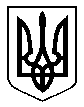 